PROGRAM 8.3HAM JING YI A19EC0048 Q3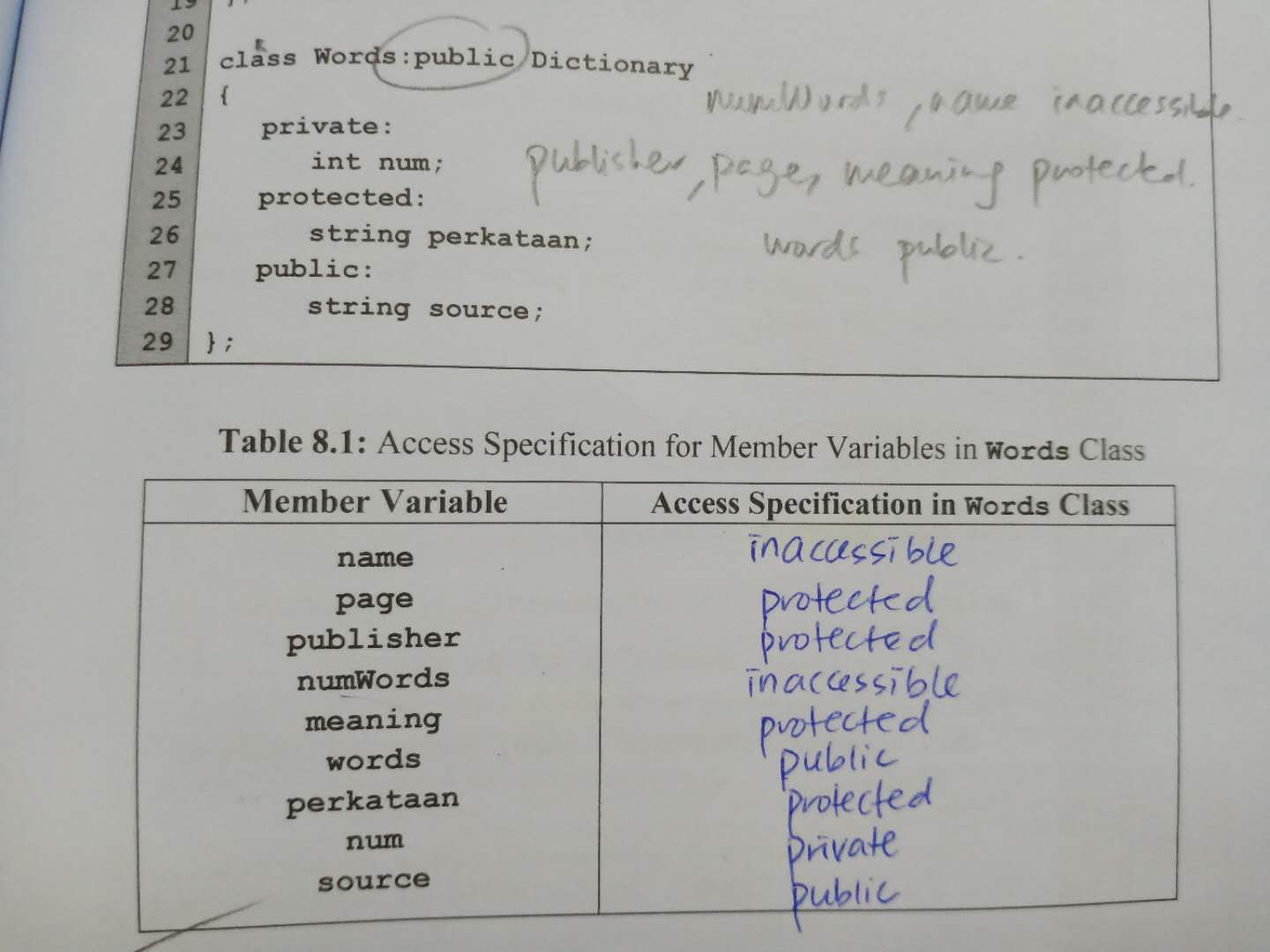 